  Personal Information						Date:			Client PerceptionI confirm the above information is correct and to the best of my knowledge. I consent to continue with a physical examination.Client Signature:				    Therapist Signature:			Contraindication ChecklistForm must be completed in full     Please write yes or no beside the followingDo you have any of the following conditions?				Yes / No	History of Heart Problems:								Pacemaker:										High Blood Pressure: 	Asthma or Other Respiratory Problems:						Epilepsy:										Diabetes:										Any Chronic Illness:   									Are You Currently Pregnant?								Are You Post-Natal (3 Months)?							Skin Conditions?				Is There Any Reason you should not receive treatment?				Is There Any Reason You Should Not Exercise?					Which of The Following Best Describes You: (Please Tick)**Please note that best results from our FSM machine are on leaner clients.Do You Use Any Mobility Aids:						(Please tick)Please rate your pain level before treatment 1 being little to no pain and 10 being unbearable pain1 						5					10Please rate your pain after treatment1						5					10Any feedback positive or negative is greatly appreciated, please comment belowSigned:_______________________________    Date of appointment: ____________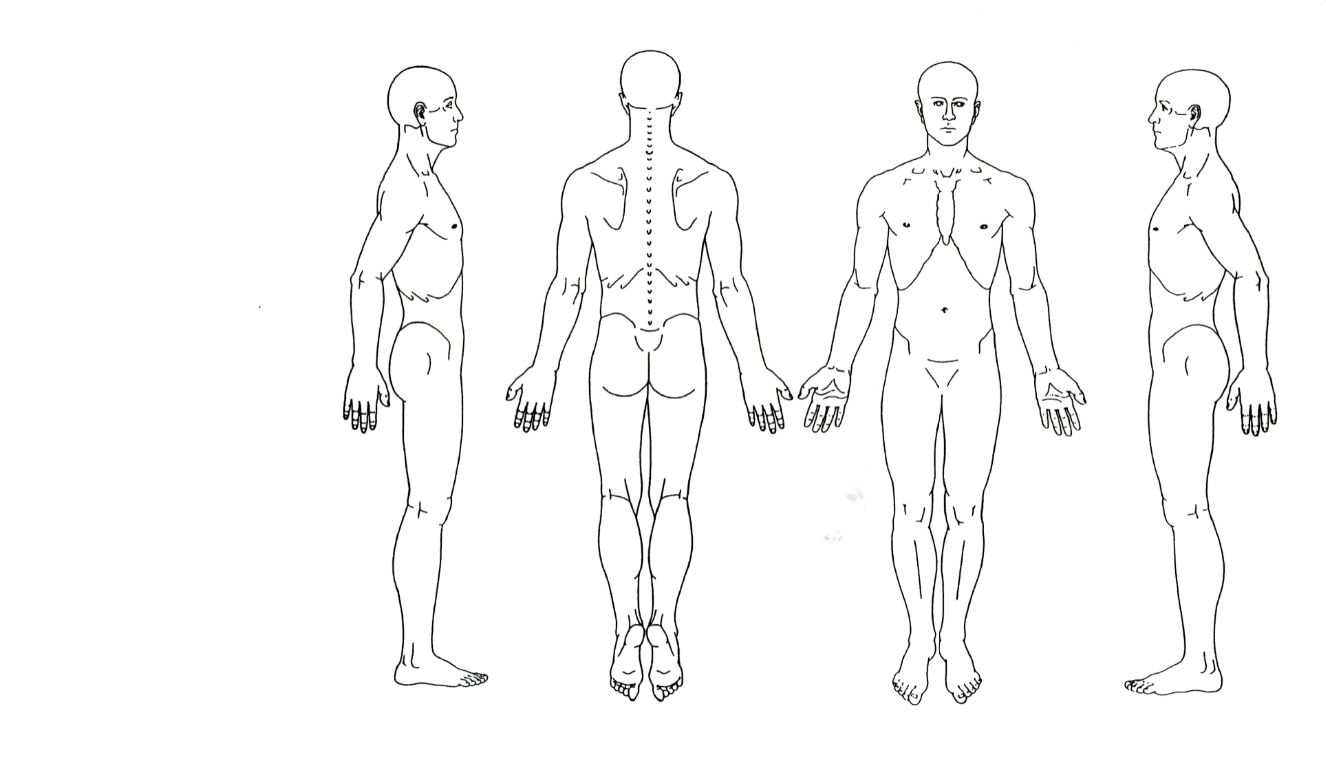 Name:Name:Phone Number:Phone Number:Phone Number:Gender:Gender:Email:  Email:  D.O.B:Special Population:   Special Population:   Special Population:   Special Population:   Occupation:Occupation:Sports & Hobbies:Sports & Hobbies:Sports & Hobbies:Sports & Hobbies:Age:Medication:Previous Medical History:Previous Medical History:Previous Medical History:G.P Name & Address:G.P Name & Address:G.P Name & Address:Reason for Consultation: Client Expectation:Problem List:Previous Diagnosis:Duration & Onset of Symptoms:Behaviour of Symptoms:UnderweightNormal WeightOver-WeightObeseWalking Stick/CrutchesWalking FrameWheelchair